Investigating the transverse motion of a pneumatic shock exciter using two different anvil mounting configurationsChristiaan S. Veldman11 National Metrology Institute of South Africa, CSIR Campus, Brummeria, Pretoria, 0184, South AfricaSection: RESEARCH PAPER Keywords: motion; calibration; excitation; ; Citation: Christiaan Smith Veldman, Investigating the transfer motion of a pneumatic shock exciter using two different anvil mounting configurations, Acta IMEKO, vol. 10, no. 2, article 28, June 2021, identifier: IMEKO-ACTA-10 (2021)-02-28Section Editor: Gustavo Ripper, INMETRO, BrazilReceived October 1, 2020; In final form February 15, 2021; Published June 2021Copyright: This is an open-access article distributed under the terms of the Creative Commons Attribution 3.0 License, which permits unrestricted use, distribution, and reproduction in any medium, provided the original author and source are credited.Corresponding author: Ian C.S. Veldman, e-mail: CSVeldman@NMISA.org IntroductionShock measurements [12] have been performed internationally for a long time. In meeting the requirement to provide traceability  the International System of Units (SI), National Metrology Institutes (NMIs) and commercial companies have developed various calibration procedures  shock exciters (SE) [39]. The operating principal of the SE depends largely on the intended peakacceleration level. For lowlevel shocks, acceleration levels of ≈ 10 m/s², the drop or pendulum method is used. For mediumlevel shocks, acceleration levels in the range of 50 m/s² to 10 km/s², a hammerandanvil method is employed (rigid body movement of an anvil using a loaded spring or pneumatic system as the force applicator [1011]. For highshock levels, acceleration levels up to 100 km/s2, a Hopkinson bar (shock propagation inside a long thin bar) is used as the shock exciter [81011]. As part of its  of work, ISOTC 108 developed parts 13 and 22 in the ISO 16063 series of standards [1011]. Part 13 of the standard specifies primary calibration procedures to determine the shock sensitivity of accelerometers, while part 22 of the standard specifies secondary calibration procedures to determine the shock sensitivity of accelerometers by comparison  a reference transducer. These procedures have been implemented by various NMIs [3569]. The procedures relating to part 13, the implementation thereof and the NMIs’ calibration measurement capabilities validated during the first official international shock comparison, CCAUV.V-K4 [12].A prominent component in the estimation of the standard uncertainty (UoM) in accelerometer calibrations is the effect of transverse motion (TM) [13141721]. As we are dealing with mechanical systems, this component of the UoM cannot be reduced to zero. In practice,  uncertainty contribution is a result of two factors:1)	 physical 2)	 transverse sensitivity of the accelerometer being calibrated [1520].As a result, care is taken to reduce the  of the exciter as much as possible the case of rigid body movement of an anvil In this research paper, the author investigate two anvil support configurations implemented in a commercial pneumatic  system. In Section 2, the system in question is described, outlining the two mounting configurations and the envisaged  the proposed changes. Section 3 deals with the  and instrumentation used to perform the  measurements reported and discussed in Section 4. Section 3 two different methodologies for considering the results. The author then draws some conclusions in Section 5.ANVIL MOUNTING DESIGNThe accelerometer shock sensitivity calibration system implemented at NMISA utilises a SPEKTRA SE-201 pneumatic exciter.  exciter uses two anvil systems to cover the complete manufacturer’s specified acceleration range from 50 m/s2 to 100 km/s2. An air-bearing anvil unit is used for the acceleration sub-range 50 m/s2 to 2500 m/s2. For the high-shock (HS) acceleration range, a light-weight aluminium anvil system is used covering the acceleration range from 2 km/s2 to 100 km/s².For HS, the accelerometer is mounted onto the anvil using a mounting stud. This accelerometer/anvil system forms the rigid body (RB and is suspended (held in place) using a rubber band (O-ring) in a longitudinal configuration (Mount 1). The O-ring position is shown graphically as the light blue line in Figure 1. The O-ring is hooked around two aluminium pillars mounted on either side of the excitersystem base plate. The pillars have a groove to keep the O-ring in place. This arrangement keeps the RB gently at rest,  for the hammer strike.  the , we define this axial line as the Yaxis. Figure 1, this arrangement results in two major and opposite tension forces, TS,1.1 and TS,1.2. There also  two opposite tension forces, TS,1.3 and TS,1.4, which are much smaller than, and perpendicular to TS,1.1 and TS,1.2.  the dominant forces in line with the Yaxis, this longitudinal configuration will restrain movement along the Yaxis, with substantially more freedom of movement (less ) along the Xaxis.Mount 2, a novel, inexpensive design modification  the mounting configuration was implemented. The red line in Figure 1 illustrates the configuration for Mount 2. The configuration results in four, almost equal tension forces. Two opposing tension forces, TS,2.1 and TS,2.2, are perpendicular to TS,2.3 and TS,2.4. The resulting  action on the RB results in a more uniform and balanced constraint in both X and Y directions.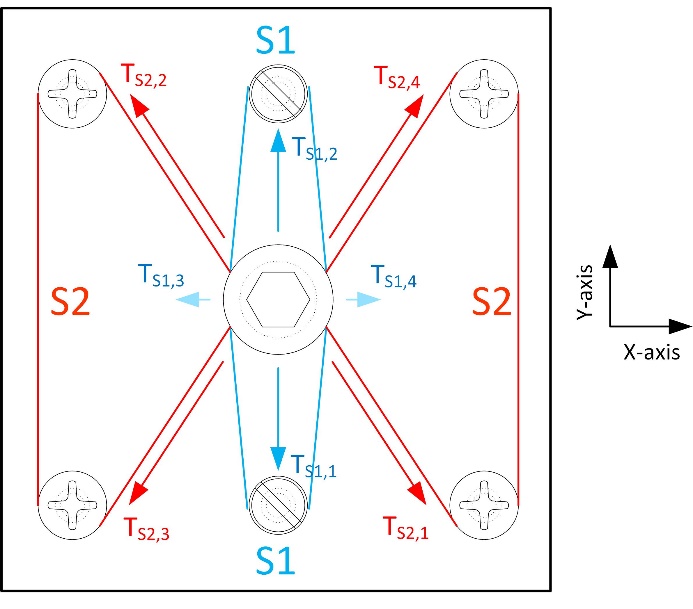 Figure 1. A pictorial representation, showing force vectors, of the two O-ring design layouts investigated. Blue:  design, S1. Red:  design, S2. The process  modifying the  highshock mount from Mount 1 to Mount 2 is very simple and very low cost. The supplied O-ring is unhooked from the two suspension pillars and replaced with an O-ring with a larger circumference, Ø ≈ 100 mm. The HS top safety plate is secured using four Allencap screws and four 20mmlong spacers with a diameter of 12 mm. The four Allencap screws are removed one by one and the O-ring hooked over the aluminium spacer. Once the O-ring is anchored around all four mounting posts  the top plate, the RB is held in position by four almost equal length and perpendicular rubber springs (a section of O-ring in an  configuration,  Figure 2. These four sections of the O-ring create almost equal and opposite perpendicular forces applied to the RB at rest and in motion, reducing the resulting TM.To ensure that the O-ring stays in place (does not move upward because of the shocks), the aluminium spacers were replaced with spacers containing a groove into which the O-ring  slotted. These spacers (Figure 3) were designed using FreeCAD© software and manufactured using 3D-printing technology.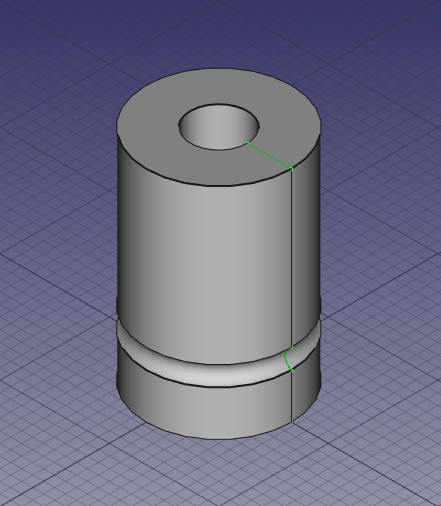 Figure 3. Example of 3Dprinted support pillar  aluminium pillar. 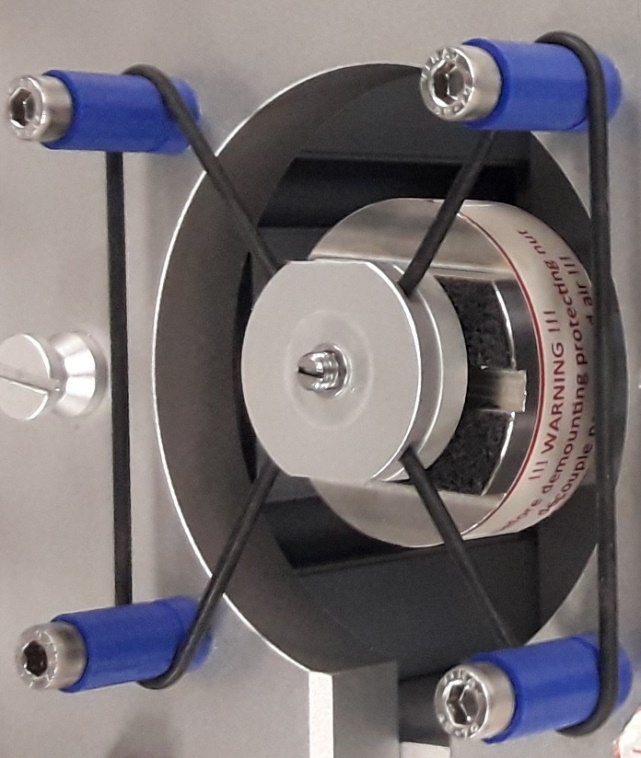 Figure 2.  new design layout without the triaxial accelerometer for clarity. transverse motion measurementsThe TM (acceleration along the X and Y) was measured using a bi-axial accelerometer, while the principal acceleration (Zaxis) was measured using laser interferometry. 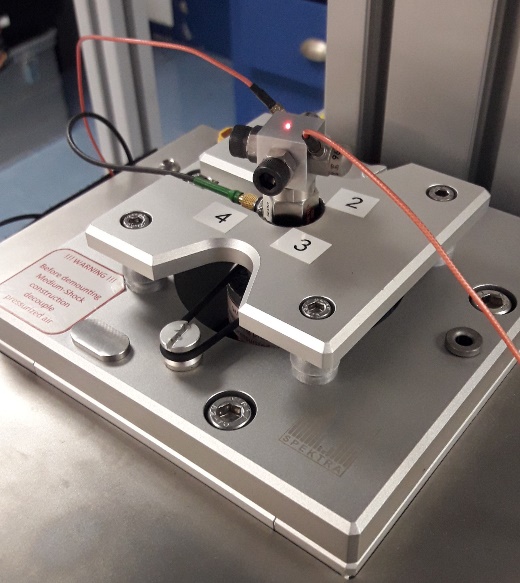 Figure 4. Measurement configuration showing the two accelerometers to measure acceleration in X  Y and the laser spot to measure acceleration in Z in Mount 1 configuration. The measurement setup is shown in Figure 3. Bi-axial accelerometerA bi-axial (XY) accelerometer was constructed using a 15 x 15 x 15 mm aluminium block. Two Endevco model 7259-100 IEPE accelerometers were stud mounted perpendicular to each other to measure acceleration in the X and Y accelerometers have a nominal sensitivity of 10 mV/(m/s2) over a wide frequency range, typically 5 Hz to 30 kHz, with a specified peak acceleration of 500 m/s2. Even though the TM was to be measured for shock levels of up to 40 km/s², the expected peak TM did not exceed the specified acceleration range of the accelerometer.The construction of the bi-axial accelerometer was completed with the attachment of  M5 Allen cap screw with a nut on the opposing side of each accelerometer. These Allen cap screws with nuts were added to allow for  centre of gravity (CG) adjustment  the bi-axial accelerometer. The CG was adjusted to be as close to the centre of the aluminium cube as possible.Measurement Measurement data  collected using a National Instruments PXI unit (NI-PXI). The PXI unit was fitted with three dual channel data acquisition units (DAQ). One DAQ sampled the interferometer I  Q signals used for measuring the shock peak acceleration. The second DAQ was used to sample the output signal of the X- and Y-axis accelerometers, used to measure the transverse acceleration, while the third DAQ was used to trigger (start) each sampling event. The sampling of the three DAQ units was synchronised using the NI niTClk system,  the data sampling to be time synchronised. The calculated average of a set of five measurements was taken as the measurement result for each measurement point (acceleration level).The resulting transverse acceleration was calculated as					        (1)where ar is the resulting transverse acceleration, aX the measured acceleration in the X direction and aY the measured acceleration in the Y direction. An example of a measured transverse acceleration is shown in Figure 5. The TM reported and evaluated was the peak transverse acceleration relative to the peak acceleration of interest peak acceleration of interest being the peak acceleration along the Zaxis. The relative  (RTA) was calculated as				        (2)where aT is the relative transverse acceleration (RTA), ar is the resulting , calculated using (1 and aZ is the peak acceleration along the Zaxis. Measurements were performed over the acceleration range of 5 km/s2 to 40 km/s².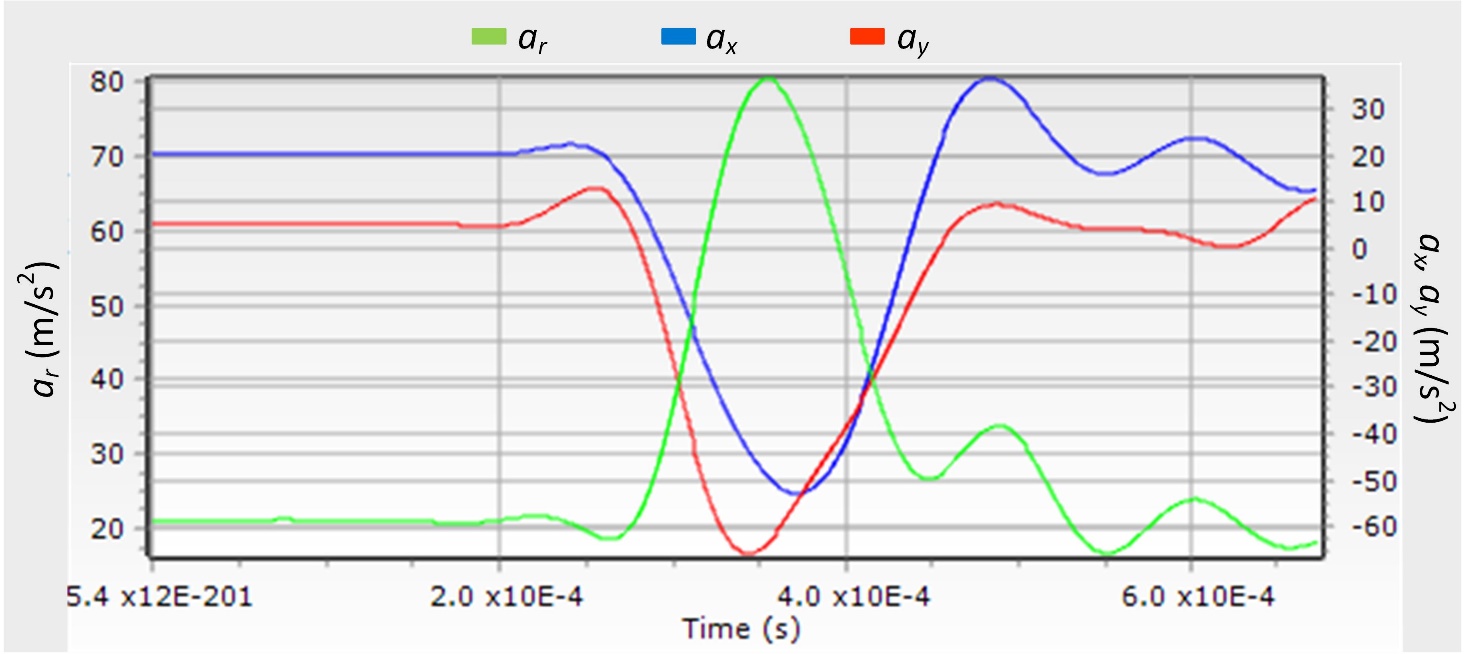 Figure 5. Example of measured  during shock measurements, showing ax, ay and resulting ar.The measurement results revealed a time delay between the reference acceleration (measured by the laser interferometer) and the  (aT) peak. The time delay between the two peaks  in Figure 5. In view of this, two different peak RTA evaluation methodologies were considered and reported on:timedelayed peak transverse acceleration (aT is the peak  measured during the complete sampling timetransverse acceleration at the time of the reference acceleration peak is the transverse acceleration level at the time (instance) of the Z-axis acceleration.measurement results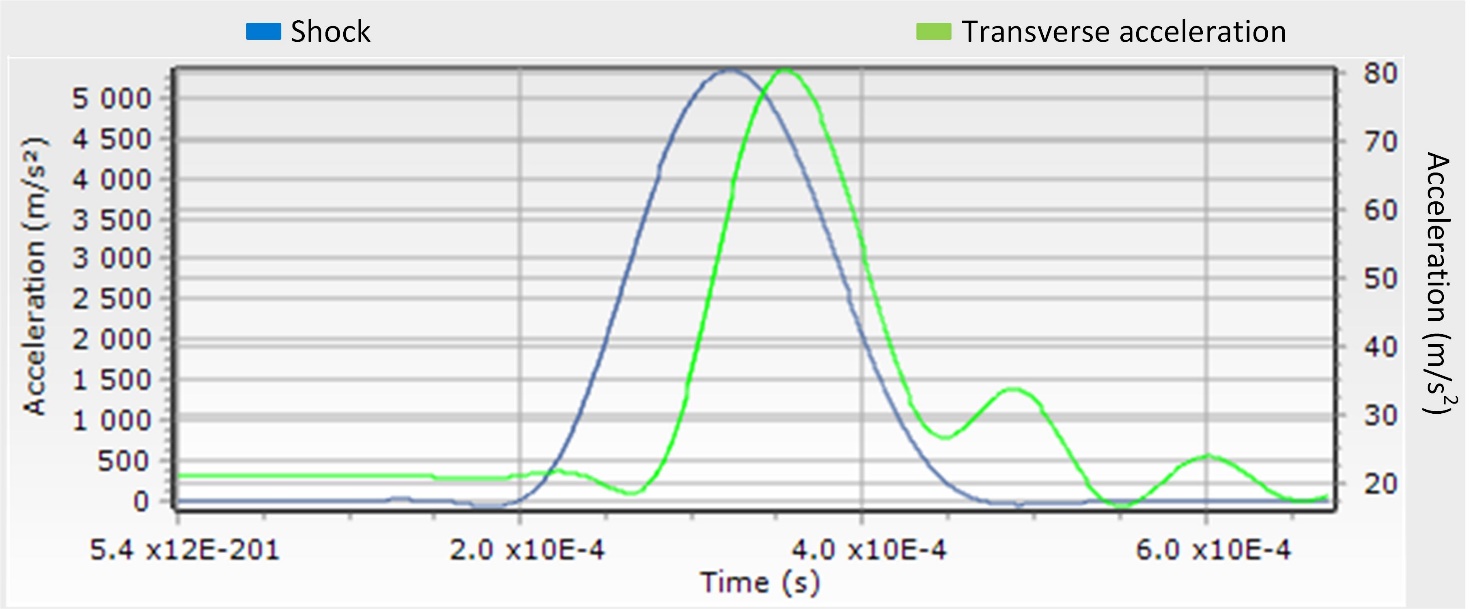 Figure 6. Shock (left vertical axis) and transverse acceleration (right vertical axis) time series.The RTA was measured at 5, 10, 20 and 40 km/s². Measurements were performed using both mounting support designs described in Section 2 Mount 1 and Mount 2. Furthermore, the RTA was determined at the two instances in time described in  3.2. Time instance one at the RTA peak and time instance synchronised with the Z-axis peak, hence referred to as @ Ref peak. The results recorded for the two different mounts under investigation as calculated @ Ref are reported in Table 1 with the results recorded for the two different mounts calculated at the RTA peak reported in Table 2.For accelerometer sensitivity calibration, the metrologist is concerned with the severity in the presence of accelerometer’s transverse sensitivity. During rectilinear excitation,  that  is present while the exciter is in motion. Although this is true during the shock excitation described in this research paper,  is only concerned with the RTA the accelerometer is subjected to during the time/period of the shock pulse.Table 1. Relative  measurement results at time Zaxis peak.The data reported in Table 1 reveals that the implementation of Mount 2 marginally improves the RTA compared to Mount 1, with the RTA improvement being more significant at lower shock acceleration levels. At 5 km/s2, the RTA is reduced by about 42 %, which  the same percentage reduction in the RTA uncertainty contribution. As the shock level  from 5 km/s2 to 40 km/s2, the RTA reduces from 1.9 % to 0.6 % using Mount 1, while the RTA reduces from 1.1 % to 0.5 % using Mount 2. The data reported supports the prediction of reduced TM through the novel anvil suspension design change.In consideration of the data reported in Table 2 similar trends in the RTA are noted between the two different mountings investigated. The RTA tends to reduce as the shock acceleration level increases. It is noted that the RTA using Mount 2  configuration) is consistently lower than when using Mount 1, with the largest reduction measured at 5 km/s2.  consider the data carefully within the conditions of the data assessment.As pointed out earlier, as the shock level increases, the time difference between the Z-axis shock peak and the RTA peak increases is, the RTA peak is reached some time after the principal axis acceleration peak. For shocks with peak acceleration levels above 10 km/s2, the RTA peak occurred after the end of the sampling time. The aim of the investigation was not to determine the actual peak TM, but the TM that influences the uncertainty in shock sensitivity calibration.Table 2. Relative  measurement results at time RTA peak.ConclusionsThe performance with respect to the resulting  of two different mounting configurations used to mount/support the anvil of a pneumatic  were investigated. Two different instances of peak  were also considered, first at the instance in time when the peak acceleration occurs, and  when the resulting  (ar) peak occurs, generally some time after the principal axis acceleration peak. In terms of the influence of RTA as an uncertainty contributor, the author  on the results from the first instance.The results indicate that configuration Mount 2 provides a reduction in  of almost 50 % at shocks of 5 km/s2. The performance gain using Mount 2 reduces as the shock acceleration increases to almost 0 for peak shock levels above 40 km/s2.The benefit (possible reduced expanded uncertainty of measurement) of implementing the proposed mounting configuration is worth the minimal mechanical changes required to implement it. It should be noted that with this mounting configuration, mounting the accelerometer onto the anvil is a little more time consuming than the  original configuration. ReferencesISO 16063-1, Methods for the calibration of vibration and shock transducers - Part 11: Basic concepts.ISO 2041, Mechanical vibration, shock and condition monitoring — Vocabulary.C.S. Veldman, M. Mutloatse, Establishing primary shock sensitivity capabilities at NMISA Proc Test & Measurement Conference, 2018.C.S.Veldman, Implementing a  a  and  NCSLI Measurement March 2014HJ von Martens et alTraceability of vibration and shock measurements by laser interferometry Measurement282000 3-20.H Nozato, T Usuda, A Oota T Ishigami, Calibration of vibration pick-ups with laser interferometry: part IV. Development of a shock acceleration exciter and calibration system Measurement Science and Technology 21 Nicklich,  Brucke,  von MartensDesign of vibration and shock exciters for calibrations by laser interferometry Proc. SPIE 7098, Eighth International Conference on Vibration Measurements by Laser Techniques: Advances and Applications, 17 June 2008.Nicklich Brucke M MendeThe need for controlled shocks – a new type of shock exciter allows to apply well defined mechanical shocks XIXX IMEKO World Congress, Fundamental and Applied Metrology, Lisbon, Portugal, 2009. B Micheli et al, Dispersion analysis of accelerometer shock calibrations by comparison using a new exciter developed at INMETRO, J. Phys Conf. Ser. 648, 2015.ISO 16063-13, Methods for the calibration of vibration and shock transducers - Part 13: Primary shock calibration using laser interferometry.ISO 16063-22 Methods for the calibration of vibration and shock transducers - Part 22: Shock calibration by comparison to a reference transducer.Sun et al, Key comparison in the field of acceleration on low intensity shock sensitivity Metrologia2019 Tech. Suppl. 09003.H Nozato, A Oota, T Ishigami T Usuda, The methods for the calibration of vibration pick-ups by laser interferometry: part V. Uncertainty evaluation on the ratio of transducer's peak output value to peak input acceleration in shock calibration Measurement Science and Technology 22 Oota et al, Estimation of  of  and  on  XIXX IMEKO World Congress, Fundamental and Applied Metrology, Lisbon, Portugal, 2009.ISO 16063-31, Methods for the calibration of vibration and shock transducers - Part 31: Testing of transverse vibration sensitivity.ISO 5347-12:1993 Methods for the calibration of vibration and shock pick-ups – Part12: Testing of transverse shock sensitivity.C.S. Veldman, Accelerometer transverse sensitivity calibration; validation and uncertainty estimation ACTA IMEKO 4 pp. 52‐56. Usuda,  Weißenborn,  von Martens, Theoretical and experimental investigation of transverse sensitivity of accelerometers under multiaxial excitation Measurement Science and Technology 15 Liu,  Cai,  Yu Dong, Testing of  MAPAN 33 217226J.J. Dosch, D.M. Lally, Automated testing of accelerometer transverse sensitivityhttp://www.modalshop.com/techlibrary/JDosch%20transverse%20calibration.pdf[21]	H. Volkers, T. Beckmann, R. Behrendt, Investigations of reference surface warp at high shock calibrations IMEKO 22nd TC3, 12th TC5 and 3rd TC22 International Conferences, 3  5 February 2014.Peak
AccelerationaT
Mount 1
@ Ref peakaT 
Mount 2
@ Ref peak(km/s(%)(%)51.91.1101.41.2200.90.8400.60.5Peak
AccelerationaT 
Mount 1RTA peakaT 
Mount 2RTA peak(km/s(%)(%)53.41.8102.62.0201.81.2401.61.5